ИнформацияО деятельности Государственного бюджетного учреждения культуры Рязанской области«Рязанский областной научно-методический центр народного творчества» за I квартал 2020 г.1. Организация культурно-массовых мероприятий:а) проведены:- Рождественский спектакль «Рождественская девочка» С. Никулина  ОНМЦ НТ 8 и 9 январяИтого: 18 участников, 928 зрителейДементьева Л.А., Коровкина С.И., Бакайкина А.В.- Бал «Новогодние встречи» в рамках проекта «Рязань – новогодняя столица 2020»ОНМЦ НТ 11 января  Итого:  60 участников, 80 зрителейКузьмина Н.В., Коровкина С.И.- Передвижная тематическая выставка работ художника из г.Рязань Анитова Н.М. «Николай Анитов. Живопись. Работы разных лет» в рамках цикла «Мастера Рязанщины» на базе МБУК  «Желанновский краеведческий музей» Шацкого района 14 января – 15 марта Итого: 1220 зрителейКудряшова С.С., Никитина О.Ю.- «Рязанский Новогодний разгуляй» (игровые  анимационные программы  «Под ёлкой новогодней мы в хоровод пойдём») на базе ОНМЦ НТ январьприняли участие: Клепиковский,  Рыбновский, Рязанский, Сараевский, Скопинский, Путятинский, Старожиловский, Шиловский, Михайловский, Пронский районы Итого: 10 районов, 147 участников, 4550 зрителейШаповская Е.М., Ловкова.В.В., Перфилова И.И.,  Сафонкина О.В.- Выставка-ярмарка новогодней сувенирной продукции в традициях рязанских мастеров декоративно-прикладного искусства «Каво люблю – таму дарю» в рамках проекта «Рязань – новогодняя столица России 2020» на базе ОНМЦ НТ по 9 январяприняли участие: Касимовский район – 3; Шиловский район – 3; михайловский район -1; Рыбновский район – 1; Рязанский район – 3; г.Рязань -7 Итого: 2235 зрителейКудряшова С.С., Никитина О.Ю.- Выставки-ярмарки «зимних» изделий декоративно-прикладного искусства («Рязанский валенок» (валенки, катанки), «Вязаная сказка» (варежки, носки, шарфы, свитера, игрушки и т.д.), «Сказки-салазки» (сани и санки плетёные и деревянные), «Душа-душегрея» (дизайнерская зимняя верхняя одежда), «Краски Зимушки - зимы» (лоскутная техника) на базе ОНМЦ НТ по 9 январяприняли участие: Касимовский район – 3; Шиловский район – 1; Михайловский район – 1; Рыбновский район – 1; Рязанский район -1; г.Рязань – 12;             Итого: 2235 зрителейКудряшова С.С., Никитина О.Ю.- Персональная выставка фотохудожника из г. Рязань Новикова Сергея Ивановича «Рязань новогодняя» (художественная фотография) в рамках мероприятий проекта «Рязань – Новогодняя столица России 2020» на базе Министерства культуры и туризма Рязанской области, выставочный период: по 17 января Итого: 75 зрителейКудряшова С.С., Никитина О.Ю.- Областной мониторинг потребности культурно-досуговых учреждений Рязанской области в музыкальных инструментах на  2021 год  на базе ОНМЦ НТ январьприняли участие: 20 муниципальных образований, кроме Ал.-Невского, Ермишинского, Клепиковского. Пителинского, Сасовского, Шиловского районов и г.г. Рязань, Сасово, СкопинИтого: 20 участников - Персональная выставка мастера ДПИ из г. Касимов Бауровой Светланы Николаевны «Дуэт» (художественная обработка соломки и горячей эмали) в рамках цикла областных выставочных мероприятий «Мастера Рязанщины», Национального проекта «Культура»  и Федерального партийного проекта «Культура малой Родины» ОНМЦ НТ, выставочный период по 30 январяИтого: 1908 зрителейКудряшова С.С., Никитина О.Ю.- Персональная выставки художника-любителя из г. Рязани Имрана Аловсата Оглы Мамедова «В зеркале времени» (живопись) к 60-летию со Дня рождения в рамках цикла областных выставочных мероприятий «Мастера Рязанщины», Национального проекта «Культура»  и Федерального партийного проекта «Культура малой Родины» (ОНМЦ НТ, выставочный период по 31 январяИтого: 2200 зрителейКудряшова С.С., Никитина О.Ю.- Передвижная тематическая выставка работ фотохудожника из г.Рязань Новикова С.И. «Моя Рязань» (художественная фотография) в рамках цикла «Мастера Рязанщины»  на базе МБУК ИТМК «Музей обороны и тыла»  по 31 января Итого: 1200 зрителейКудряшова С.С., Никитина О.Ю.- Областной мониторинг учреждений культурно-досугового типа Рязанской области, прием отчетных статистических и информационных материалов за 2019 г. и планов работы на 2020 г. на базе ОНМЦ НТ с января по февраль- Областной мониторинг сети культурно-досуговых учреждений открытых в 2019 году на базе ОНМЦ НТ на базе ОНМЦ НТ- Областной мониторинг оказания платных услуг учреждений культурно-досугового типа Рязанской области в 2019 г. на базе ОНМЦ НТ на базе ОНМЦ НТприняли участие: 29 муниципальных образований, 60 участников (всего (на местах) в подготовке отчетных документов приняли участие свыше 615 специалистов отделов (управлений) культуры, культурно-досуговых учреждений)Дубровина Л.И.- Областной мониторинг кадрового ресурса культурно-досуговых учреждений Рязанской области на базе ОНМЦ НТ с января по февральприняли участие: 29 муниципальных образований, 60 участниковБакайкина А.В.- VIII Областная тематическая интернет-выставка работ фотохудожников-любителей «Жизнь в профиль и анфас» (художественная фотография) в рамках цикла областных выставочных мероприятий «Мастера Рязанщины», Национального проекта «Культура»  и Федерального партийного проекта «Культура малой Родины» сайт ОНМЦ НТ, выставочный период январь - 15 февраляприняли участие: Ермишинский – 1; Захаровский – 6; Кадомский – 1; Касимовский – 16; Михайловский – 15; Пителинский - 3; Пронский – 9; Путятинский – 12; Рыбновский – 6; Ряжский – 1; Рязанский – 1; Сапожковский – 1; Старожиловский - 1; Чучковский – 10; Шацкий – 11;  г.Рязань – 9, г.Москва – 4, г.Долгопрудный-1.Просмотров: 6858Кудряшова С.С., Никитина О.Ю.- Персональная выставка работ художника из г. Спас-Клепики Шевчук Маргариты Анатольевны «Волшебная магия лоскутка» (лоскутное шитье, вышивка) в рамках цикла областных выставочных мероприятий «Мастера Рязанщины - 75-летию Победы в ВОВ», Национального проекта «Культура»  и Федерального партийного проекта «Культура малой Родины» на базе ОНМЦ НТ, выставочный период: 4 февраля – 2 марта Итого: 980 зрителейКудряшова С.С., Никитина О.Ю.–  XXVIII Всероссийский  фестиваль  детского танца  «Чёрный котенок - 2020» отборочные  туры Дворец молодежи  г. Рязань  8-9 февраля, заключительный - 22-23 февраля приняли участие:1. Народный хореографический ансамбль  «Вдохновение» Чучковский  РДК  - рук. Еремина  Т. Ф.-  16 чел.;2. Народный  спортивно - хореографический  ансамбль  «Антарес»  Кораблинский ДК.-  рук. Маинская Т. С. - 12 чел.;3. Народный   ансамбль  эстрадного танца «Альянс»  Дворца культуры  им.  В. И. Ленина г. Скопин -  рук. Понкратова  Т. Е. - 16 чел.4. Народный театр современного танца «Аrt - dans» - рук.  Орлова - Каменчук О. Н.   г. Рязань  14 чел.;5.  Народный хореографический ансамбль «Вердица» Дворца культуры   им. В. И. Ленина г. Скопин  -  Щекланова Е. В. - 12 чел.; 6.  Хореографический коллектив «Тандем»  Кораблинский ДК – рук. Комарова Е. И. -5 чел.;7. Хореографический коллектив бального танца «Элегия» Путятинской ДШИ- рук. Козлова Г. А. – 12 чел.Итого: 7  коллективов, 87 участников,  1800 зрителейКарнишева О.В.,  Кузьмина  Н.В.- Единый День народных промыслов и ремёсел Рязанской области на базе ОНМЦ НТ, 9 февраляприняли участие: Клепиковский район- 1; г.Рязань-12;Итого: 180 зрителейКудряшова С.С., Никитина О.Ю.- Областной социально-культурный этнопроект «Моя малая Родина»  (презентация программы Путятинского района « В гостях у Забавы Путятишны») на базе ОНМЦ НТ  27 февраляИтого: 25  участников, 40 зрителейПерфилова И.И.,  Сафонкина О.В.- Отчетный концерт «Народного коллектива Рязанской области» академического женского хора «Ретро» МАУК «Дворец культуры «Приокский» г. Рязани» ОНМЦ НТ29 февраля Итого: 26 участников, 80 зрителей.Колдынская М.Л.- Областной фестиваль любительского художественного творчества «Победа остается молодой», посвященного 75-летию Победы в Великой Отечественной войне январь-февральприняли участие:Ермишинский, Кадомский, Путятинский, Рыбновский, Сараевский, Спасский, Чучковский, Шиловский районы  - 8 районов;Итого: 259 коллективов, (в них участников 2365человек +622 отдельных исполнителей),13642 зрителейКарнишева О.В. и сотрудники центра- Персональная выставка мастера ДПИ Трифоновой Зинаиды Егоровны из Ал-Невского района  «Тепло моей души» к 80-летию со дня рождения, в рамках цикла областных выставочных мероприятий «Мастера Рязанщины - 75-летию Победы в ВОВ», Национального проекта «Культура»  и Федерального партийного проекта «Культура малой Родины»; на базе ОНМЦ НТ, выставочный период: 5-20 мартаИтого: 920 зрителейКудряшова С.С., Никитина О.Ю.- XII Областной конкурс молодёжных программ «Будущее – это МЫ!» (1 этап) Михайловский РДК 15 мартаприняли участие: Кораблинский, Рыбновский, Клепиковский, Рязанский, Михайловский, Итого: 5 районов, 73 участника, 150 зрителейШаповская Е.М.,  Перфилова И.И.,  Сафонкина О.В. ,Григорио Ю.В.- Персональная выставка художника-любителя из г. Михайлова Волостновой Татьяны Алексеевны «Я творчеством живу» (живопись, графика) в рамках цикла областных выставочных мероприятий «Мастера Рязанщины - 75-летию Победы в ВОВ», арт-проекта «62/62», Национального проекта «Культура»  и Федерального партийного проекта «Культура малой Родины» на базе ОНМЦ НТ, выставочный период: 23 марта – 7 апреляИтого: 830 зрителейКудряшова С.С., Никитина О.Ю.- Выставка памяти художника-мастера из г.Касимова Александрова Бориса Николаевича «Родные края» (живопись, горячая эмаль) в рамках цикла областных выставочных мероприятий «Мастера Рязанщины - 75-летию Победы в ВОВ», Национального проекта «Культура»  и Федерального партийного проекта «Культура малой Родины»  на базе ОНМЦ НТ, выставочный период: 23 марта – 7 апреля Итого: 830 зрителейКудряшова С.С., Никитина О.Ю.- Стационарная экспозиция «Мастера Рязанщины» (народные промыслы и декоративно - прикладное искусство)   ОНМЦ НТ весь периодИтого: 1500 зрителей- Стационарная экспозиция «Счастливые слоники» (фарфор) коллекционера Гришина В.Н. в «Музее частной коллекции» ОНМЦ НТ весь периодИтого: 1500 зрителей- Стационарная тематическая экспозиция, посвященная памяти гончара, лауреата Всероссийской премии «Душа России» Кондрашова Т.А. на базе ОНМЦ НТ весь периодИтого: 1500 зрителей- Стационарная тематическая экспозиция, посвященная творчеству мастера вышивки и кружевоплетения на коклюшках, главного художника ЗАО «Труженица», лауреата Всероссийской премии «Душа России» Пресновой Т.Н. на базе ОНМЦ НТ весь периодИтого: 1500 зрителей- Стационарная тематическая экспозиция, посвященная творчеству мастера - керамиста, лауреата Всероссийской премии «Душа России» Якушкина А.А. на базе ОНМЦ НТ весь периодИтого: 1500 зрителейКудряшова С.С.б) приняли участие в:- в смотре самодеятельного художественного творчества Спасского района «Победа остается молодой», посвященного 75-летию Победы в Великой Отечественной Войне 22 февраляБакайкина А.В.- в смотре самодеятельного художественного творчества Шиловского района «Победа остается молодой», посвященного 75-летию Победы в Великой Отечественной Войне 22 февраляЛовкова В.В.-  работе жюри Областного конкурса - фестиваля детских театральных  коллективов «Театральные хоромины» 28-29 февраля Тумаева Г.И.- подготовке к II зональному этапу Всероссийского фестиваля-конкурса любительских творческих коллективов Центрального и Севере-Западного федеральных округов в рамках Национального проекта «КУЛЬТУРА»Карнишева О.В., Колдынская М.Л.,Кузьмина Н.В.- отчётном концерте «Рождественские колядки» народного коллектива Рязанской области ансамбля «Русская песня» МАУК  «Дворец молодёжи города Рязани» (руководитель Асауленко Т.В)МАУК «Дворец молодёжи г. Рязани» 12 январяКарнишева О.В., Колдынская М.Л.- заключительном концерте районного смотра художественной самодеятельности Путятинского  района в рамках областного фестиваля любительских художественного творчества «Победа остается молодой» Путятинский РДК Кузьмина Н. В.- заключительном концерте районного смотра художественной самодеятельности Чучковского района в рамках областного фестиваля любительских художественного творчества «Победа остается молодой» Чучковский РДК 15 февраляКолдынская М.Л.- подготовке Всероссийского фестиваля военно-патриотической песни «Салют, Победа!»Карнишева О.В., Коровкина С.И.- работе жюри XXVIII Всероссийского фестиваля детского  танца «Чёрный котёнок 2020» отборочные туры:  8-9  февраля  2020 г., Дворец молодежи г. РязаниКарнишева О.В.,  Кузьмина Н.В.- работе жюри XI Областного смотра-фестиваля детских и юношеских хоровых коллективов «А музыка звучит…» МАУК «Дворец молодёжи г. Рязани» 16 марта.Колдынская М.Л.- заключительном концерте районного смотра любительского художественного творчества Рыбновского района в рамках областного фестиваля любительских художественного творчества «Победа остается молодой» в с. Костино, Рыбновского района 28 февраля  Коровкина С.И.,  Дементьева Л.А.-  организации Всероссийской выставки-ярмарки новогодней сувенирной продукции в рамках проекта «Рязань – новогодняя столица России 2020» (Досуговый комплекс «Былина» по 7 января Кудряшова С.С., Никитина О.Ю.-  работе жюри регионального этапа Всероссийского конкурса  «Моя малая родина: природа, культура, этнос» на базе ОНМЦ НТ, 14-15-16 января -  юбилейном мероприятии, посвященном 20-летию заслуженного народного коллектива Рязанской области «Кокетка» Подвязьевского ПДК Рязанского района 2 февраля -  торжественном открытии выставки «И смех и грех» (Альбом карикатур «Ералаш» 1846-1849 г.г.) на базе РИАМЗ «Рязанский Кремль», Дворец Олега, 29 января -  торжественном открытии выставки «Общество исследователей Рязанского края (к 100-летию со дня создания)» на базе РИАМЗ «Рязанский Кремль», Дворец Олега, 5 февраля -  торжественном открытии выставки «Аргонавты Средневековья» (РИАМЗ «Рязанский Кремль», Дворец Олега, 28 февраля - в торжественном открытии персональной выставки фотохудожника из г.Рязань Сорокина А.А. «Цветы среди цветов» (художественная фотография  на базе МКЦ 4 марта -  презентации монографии «Комплексные археологические исследования Переяславля Рязанского; вып.3» на базе РИАМЗ «Рязанский Кремль», Консисторский корпус, 12 марта -  торжественном открытии выставки произведений рязанских художников-участников Великой Отечественной войны «Слушая тишину» (живопись, графика из фондов Рязанского художественного музея) на базе Рязанский государственный областной художественный музей им. И.П.Пожалостина, 12 марта Кудряшова С.С.-  торжественном открытии персональной фотовыставки Проказникова Владимира Ивановича из г. Рязань «Человек с фотоаппаратом», посвященной 70-летию автора Дом печати 14 февраляНикитина О.Ю.2. Организационно-методическая работаа) оказана методическая и практическая помощь:- по подготовке информационных отчетов, планов, статистических показателей деятельности районных (городских) отделов (управлений) культуры, РДК, ГДК Кузиной Л.В. отдел культуры Ермишинского района, Лабиной М.А отдел культуры Захаровского района, Денисовой Е.Я. Захаровский ЦДК, Нестеровой Н.А., Носовой Т.А. отдел культуры Кадомского района, Алексахиной С.А, Назиной В.М. отдел культуры, Ухоловского района, Батмановой Л.В. Касимовский РОМЦ, Шибряевой Е.Н. ЦКР г. Касимов, Батмановой О.В. управление культуры г. Касимов, Щербакову А.М. ГДК г. Касимов, Макаровой В.М. Дворец культуры г. Кораблино, Пупелиной М.В. Клепиковский РДК, Трояновой В.П. Михайловский РДК, Автомоновой О.Л. отдел культуры Милославского района, Николаевой А.Н. отдел культуры Ал.-Невского района,Араповой А.И. РДК р.п. Александро-Невский, Верченко С.В. отдел культуры Пронского района, Исайкиной Н.П. отдел культуры Путятинского района, Соколовой Т.П. отдел культуры Рыбновского района, Шмельковой О.Н. Ряжский РДК, Снимщиковой Т.А. Сапожковский РДК, Татарниковой Е.А. отдел культуры Сараевского района, Силигиной Н.В. Сасовский РДК, Камзеевой М.С. отдел культуры г. Сасово, Никитиной Т.В.. Киселевой Е.В., Жутаевой И.В. Спасский РДК, Батуркиной А.А. отдел культуры Старожиловского района,  Алехиной Н.А. отдел культуры Скопинского района, Пресняковой Н.Ю. Скопинский РДК, Мирошкиной И.О., отдел культуры г. Скопин, Акимову Ю.П. , Наумовой О.А. ГДК им. Ленина г. Скопин, Алеховой О.В. отдел культуры Чучковского района, Митиной С.С. Чучковский РДК, Ховрачевой С.В. Шацкий МКЦ, Деминой Г.С. Шиловский РДК, Васиной А.Ю. отдел культуры Пителинского района, Горбунову Р.Ю. Рязанской РМОМЦ, Якуниной Н.Н. Управление культуры г. Рязань- опыт работы региональных средних профессиональных учреждений культуры по составлению плана обучения специалистов среднего звена Денисовой Е.Я. Захаровский ЦДК- по реструктуризации сети культурно-досуговых учреждений Ховрачевой С.В. Шацкий МКЦ, Гришуновой А.П. Рыбновское КО- по созданию Школы клубной инноватики Шмельковой О.Н. Ряжский РДК- по штатному расписанию культурно-досуговых учреждений Щербакову А.М. ГДК г. КасимовДубровина Л.И.- Михайловскому, Шиловскому районам по подготовке видеопроекта к 125-летию со дня рождения С.А.ЕсенинаТумаева Г.И.- Ереминой Т. Ф. – руководителю  хореографического коллектива  «Вдохновение» Чучковского РДК в подготовке  к  Всероссийскому  фестивалю детского эстрадного танца «Черный котёнок 2020 г.» Дворец молодежи г. Рязань- Маинской Т. С. – руководителю хореографического коллектива «Антарес» Кораблинского ДКворца культуры- Стружковой О. Н. – руководителю хореографического коллектива «Задоринка» ДДТ п. Старожилово в подготовке  к  Всероссийскому  фестивалю детского эстрадного танца «Черный котёнок 2020 г.» Дворец молодежи г. Рязань-Белозеровой В.  И.– руководителю «Народного» хореографического коллектива «Озорники» СКЦ г. Рыбное в подготовке  к  областному фестивалю-конкурсу детского хореографического искусства народных любительских художественных коллективов Рязанской области «Катюша», посвященного 75-летию Победы в Великой отечественной войне 1941-1945 годов- Щеклановой Е. В.. – руководителю  «Народного» хореографического коллектива «Вердица»  Дворца культуры им. В. И. Ленина г. Скопина в подготовке  к  областному фестивалю-конкурсу детского хореографического искусства народных любительских  художественных коллективов Рязанской области «Катюша», посвященного 75-летию Победы в Великой отечественной войне 1941-1945 годов- Агафоновой Н. А.  -  руководителю   «Народного»  хореографического коллектива «Даймонд» Клепиковского РДК   в  подготовке    к  областному фестивалю-конкурсу детского хореографического искусства народных любительских  художественных коллективов Рязанской области «Катюша», посвященного 75-летию Победы в Великой отечественной войне 1941-1945 годов- Петерковой С. В. – руководителю  «Народного» хореографического коллектива  «Парадокс»  Дядьковского СДК Рязанского района в  подготовке   к  областному фестивалю-конкурсу детского хореографического искусства народных любительских  художественных коллективов Рязанской области «Катюша», посвященного 75-летию Победы в Великой отечественной войне 1941-1945 годов- Сивак С. М..  -  руководителю   «Народного»  хореографического коллектива «Мозаика» Ряжского РДК  в  подготовке    к  областному фестивалю-конкурсу детского хореографического искусства народных любительских  художественных коллективов Рязанской области «Катюша», посвященного 75-летию Победы в Великой отечественной войне 1941-1945 годов- Понкратовой Т. Е. – руководителю  «Народного» хореографического коллектива «Альянс»  Дворца культуры им. В. И. Ленина г. Скопина в подготовке  к  областному фестивалю-конкурсу детского хореографического искусства народных любительских  художественных коллективов Рязанской области «Катюша», посвященного 75-летию Победы в Великой отечественной войне 1941-1945 годов- Лукичевой А. А.. – руководителю «Народного»  хореографического коллектива «Ритм» Погореловского СДК  Пронского  РДК  в  подготовке    к  областному фестивалю-конкурсу детского хореографического искусства народных любительских  художественных коллективов Рязанской области «Катюша», посвященного 75-летию Победы в Великой отечественной войне 1941-1945 годов- в подготовке    к  областному фестивалю-конкурсу детского хореографического искусства народных любительских  художественных коллективов Рязанской области «Катюша», посвященного 75-летию Победы в Великой отечественной войне 1941-1945 годов:-Пановой  Л. А. - руководителю «Народного»  хореографического коллектива «Радуга»    Подвязьевского ПДК Рязанского района;-Ереминой Т. Ф. -  руководителю «Народного»  хореографического коллектива «Вдохновение»   Чучковского РДК;-Щеклановой Е. В. - руководителю «Народного»  хореографического коллектива «Вердица»   ДК им. В. И. Ленина г. Скопина;- Агафоновой Н. А. - руководителю «Народного»  хореографического коллектива «Даймонд»   Клепиковского РДК;- Романовой Г. А. -  руководителю «Народного»  хореографического коллектива «Юность»   ДК  г. Касимова;- в подготовке    к  областному фестивалю-конкурсу детского хореографического искусства народных любительских  художественных коллективов Рязанской области «Катюша», посвященного 75-летию Победы в Великой отечественной войне 1941-1945 годов:- Лукичевой А.А.  - руководителю «Народного»  хореографического коллектива «Ритм»   Погореловского СДК  Пронского района;-Шебаленковой А. А. - руководителю «Народного»  хореографического коллектива «Движение»  ДК «Энергетик»  Пронского района; - Петерковой  С. В. - руководителю «Народного»  хореографического коллектива «Парадокс»   Дядьковского  СДК  Рязанского района;-Золотарева Л. А. - руководителю «Народного»  хореографического коллектива «Россияночка»  Успенского СДК  Скопинского  района;- Козловой  Е. В. – руководителю «Народного»  хореографического коллектива «Озорницы»  Спасского  РДК.- к  видеопросмотру танцевальных программ хореографических коллективов в рамках областного фестиваля-конкурса детского хореографического искусства народных любительских  художественных коллективов Рязанской области «Катюша», посвященного 75-летию Победы в Великой отечественной войне 1941-1945 годов:- Лукичевой А.А.  - руководителю «Народного»  хореографического коллектива «Ритм»   Погореловского СДК  Пронского района;-Шебаленковой А. А. - руководителю «Народного»  хореографического коллектива «Движение»  ДК «Энергетик»  Пронского района; - Петерковой  С. В. - руководителю «Народного»  хореографического коллектива «Парадокс»   Дядьковского  СДК  Рязанского района;-Золотарева Л. А. - руководителю «Народного»  хореографического коллектива «Россияночка»  Успенского СДК  Скопинского  района;- Козловой  Е. В. – руководителю «Народного»  хореографического коллектива «Озорницы»  Спасского  РДК.-Пановой  Л. А. - руководителю «Народного»  хореографического коллектива «Радуга»    Подвязьевского ПДК Рязанского района;-Ереминой Т. Ф. -  руководителю «Народного»  хореографического коллектива «Вдохновение»   Чучковского РДК;-Щеклановой Е. В. - руководителю «Народного»  хореографического коллектива «Вердица»   ДК им. В. И. Ленина г. Скопина;- Понкратовой Т. Е. - руководителю «Народного»  хореографического коллектива «Альянс»   ДК им. В. И. Ленина г. Скопина;- Агафоновой Н. А. - руководителю «Народного»  хореографического коллектива «Даймонд»   Клепиковского РДК;- Кастюриной  Е. Е. - руководителю «Народного»  хореографического коллектива «Даймонд»   Клепиковского РДК;- Романовой Г. А. -  руководителю «Народного»  хореографического коллектива «Юность ДК  г. Касимов;-Ивановой С. И. -  руководителю «Народного»  хореографического коллектива «Дюймовочка» ДК  г. Касимов;-Блинковой Н. В. -   руководителю «Народного»  хореографического коллектива «Фуэте»   Михайловского РДК;-Сивак С. М. -  руководителю «Народного»  хореографического коллектива «Мозаика»   Ряжского РДК;-Белозеровой В. И. - руководителю «Народного»  хореографического коллектива «Озорники»   СКЦ г. Рыбное;-Степакиной  Е. М. -   руководителю «Народного»  хореографического коллектива «Фантазия»   Сараевского РДК;-Семиной Ю. В. – руководителю «Народного»  хореографического коллектива «Колечко»   Турлатовского СДК  Пронского  района;Кузьмина Н. В- Асауленко Т.В. – руководителю народного коллектива Рязанской области ансамбля «Русская песня» МАУК  «Дворец молодёжи города Рязани» в подготовке документов на участие в XXVIII Всероссийском фестивале народного творчества «Родники России»23-24 июня 2020 г. Республика Чувашия г. ЧебоксарыКарнишева О.В.,  Колдынская М.Л.- Кузнецову Михаилу Ивановичу, доценту кафедры юр. психологии и педагогики Академии ФСИН г.Рязань в плане организации совместной экскурсионной деятельности на базе персональной выставки И.А.о.Мамедова «Творю и радуюсь» - Переведенцеву Александру Владимировичу- художнику-любителю из г.Рязань в плане организации совместной выставочной деятельности и подготовке к вступлению в областной клуб художников-любителей - Чернову М.А. – председателю областного клуба художников-любителей в плане организации совместной выставочной деятельности - Нестеровой Маргарите Борисовне - секретарю областного клуба художников-любителей в плане дальнейших перспектив развития совместной выставочной деятельности - Андриановой Татьяне Борисовне - члену Рязанского областного клуба художников-любителей в плане организации совместного выставочного процесса - Кудрявцевой К.Н. – мастеру лоскутной техники в плане отбора экспонатов для организации городских и областных выставочных мероприятий, а также организации мастер-классов на базе ОНМЦ НТ - Гаврилову А.Н. – зав отделом музейно-выставочного комплекса р/п Шилово в плане организации совместных передвижных выставочных мероприятий - Тарасову Н.В. – директору Михайловского краеведческого музея в плане дальнейших перспектив развития совместной выставочной деятельности и участия во Всероссийской выставке «Салют Победы» - Гавриковой Юлии Владимировне, художнику-любителю из пос.Мурмино Рязанского района в плане перспектив регистрации в базе данных художников-любителей Рязанской области, подготовки к участию в областных выставочных мероприятиях и отбора художественных произведений для вступления в рязанский областной клуб художников-любителей - сотрудникам экскурсионного отдела РХМ им Г.К.Вагнера и заместителю директора по концертной деятельности Рязанской областной филармонии Зорко М.Ю. в плане организации мастер-классов по лоскутному творчеству в рамках проведения Единого Дня Рязанских промыслов и ремёсел 9 февраля 2020 г. - Пивиной Т.Н., художнику-любителю из г.Рыбное по поводу организации на базе ОНМЦ НТ юбилейной персональной выставки в 2022 году - Денисовой Елене Ярославовне, ЦДК Захаровского муниципального района по поводу участия в мастер-классах по лоскутной технике, проводимых на базе ОНМЦ НТ- Комраковой Наталье Дмитриевне, участнице клуба «Хозяюшка» Рязанского отделения Союза пенсионеров России в плане изучения азов кружевоплетения на коклюшках (по книге А.И.Рожковой «Азбука кружевоплетения на коклюшках») - Свищевой Людмиле Викторовне, участнице клуба «Хозяюшка» Рязанского отделения Союза пенсионеров России в плане изучения азов кружевоплетения на коклюшках (по книге А.И.Рожковой «Азбука кружевоплетения на коклюшках») Кудряшова С.С.- Шмелёвой О.Ф. – руководителю клуба народно-прикладного творчества «Радость рукоделия» (г.Рязань) в плане организации совместной выставочной деятельности- Трушниковой  Р.М.- руководителю клуба ДПИ «Бусинка» в плане повышения художественного уровня и подготовки к областным выставкам и международным фестивалям - Широчкину Е.Н. , мастеру ДПИ, художнику – любителю из Рязанского района в плане повышения художественного уровня и подготовки к областным выставкам и международным фестивалям - Горазееву Николаю Георгиевичу, члену творческого союза художников «Мещера», г. Рязань в плане подготовки к изданию пособия для художников-любителей «Что рисовать: Времена года»  - Анитову Н. М. - художнику-любителю, г.Рязань в плане дальнейших перспектив развития совместной выставочной деятельности и участия во Всероссийской выставке «Салют Победы» - Лопатухину О.Ю. – художнику из г.Рязань в плане дальнейших перспектив развития совместной выставочной деятельности и участия во Всероссийских выставках - Мамедову Имрану Аловсат Оглы, художнику-любителю г.Рязань, в плане проведения персональной выставки в ОНМЦ НТ - Бауровой Светлане Николаевне, мастеру ДПИ г.Касимов, в плане проведения персональной выставки в ОНМЦ НТ - Копытиной И.Н. – руководителю Михайловского клуба художников в плане дальнейших перспектив развития совместной выставочной деятельности - Лопатухину О.Ю. – художнику из г.Рязань в плане организации персональной выставки в музее наивного искусства и лубка в г.Москва в апреле-мае 2020 г. - Волостновой Татьяне Алексеевне - художнику-любителю из г. Михайлова в плане организации на базе ОНМЦ НТ персональной выставки «Я творчеством живу» (живопись, графика) Кудряшова С.С., Никитина О.Ю.- Кельм Надежде Александровне, мастеру вышивки, с. Поляны Рязанского района, в плане обсуждения совместного проекта по изданию пособия для начинающих вышивальщиц- Тарасову Н.В. – директору Михайловского краеведческого музея в плане дальнейших перспектив развития совместной выставочной деятельности и организации передвижных выставок С.И.Новикова и О.Ю.Лопатухина на базе Михайловского исторического музея Никитина О.Ю.б) подготовлены справки, информации,  методические материалы:- информационно-аналитическая справка о деятельности в рамках мониторинга наркоситуации в Рязанской области в 2019 году- информация о мероприятиях I Областной праздника– фестиваля «Новогодний разгуляй» с 7 декабря 2019 г. по 11 января 2020 г. в рамках проекта «Рязань – новогодняя столица 2020»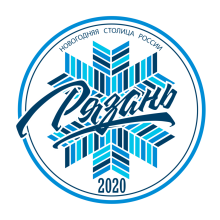 - план основных мероприятий Центра на 2020 год- сведения о профилактических антинаркотических мероприятиях 2019 г.- информация о подготовке к участию в зональном этапе Всероссийского фестиваля любительских коллективов в 2020 году- письмо об участии в мониторинге предприятий, проводимом Банком России- информация о проведении в Рязанской области конкурса на определение лучшего реализованного проекта в субъектах Российской Федерации «Дом культуры. Новый формат» - план мероприятий «Серебряные дни» на первое полугодие 2020 года- список участников конкурса на определение лучшего реализованного проекта в субъектах Российской Федерации «Дом культуры. Новый формат» в Рязанской области- информация Центра о работе с 14 по 20 марта 2020 г.- информация о мероприятиях Центра май-июль 2020 г.- план мероприятий Центра на период школьных каникул 2020 года- план работы Центра на 23.03.– 27.03.2020 г.- план мероприятий Центра в рамках проекта «Серебряные дни» на первое полугодие 2020 года- предложения Центра по участию народных коллективов Рязанской области в Межрегиональном творческом фестивале славянского искусства «Русское поле» 25-26 июля 2020 года- информационно-методическое письмо организации досуга людей пожилого возраста(Министерство культуры и туризма Рязанской области)- информация о результатах мониторинга политических, социально-экономических и иных процессов, оказывающих влияние на ситуацию в области противодействия терроризму и экстремизму в I квартале 2020 года- по проведению культурных мероприятий с участием детей в выходные дни на 2 квартал 2020 года(Информационно-аналитический центр культуры и туризма)Ловкова В.В.- план на февраль, март, апрель 2020 г.- краткий анализ оказания платных услуг (организация мероприятий) за 2019 г. в сравнении с 2018 г. и рекомендации по увеличению показателей на региональном уровне используя собственные резервы(Министерство культуры и туризма Рязанской области)- план мероприятий ОНМЦ НТ в 2020 году по организации и проведению мероприятий совместно с национально-культурными объединениями(ГРДНТ г. Москва)- 7-НК ГБУК РО «Рязанский областной научно-методический центр народного творчества» за 2019 год- свод годовых сведений об учреждениях культурно-досугового типа системы Минкультуры России по деятельности ГБУК РО «Рязанский областной научно-методический центр народного творчества» за 2019 год(Система «Парус» министерства культуры и туризма Рязанской области)- информация по широкополосному Интернету(ИАЦ г. Рязань)- статистические данные по сети и кадровому составу культурно-досуговых учреждений Рязанской области в период с 2015 по 2019 г.г.(Рязанской областной организации профсоюза работников культуры)- пакет документов по проведению областного мониторинга деятельности клубных учреждений Рязанской области за 2019 год- таблицы в «Excel» по материалам годовой отчетности КДУ 29 муниципальных образований Рязанской области за 2019 год стр. 01, 02- диаграммы в «Excel» и таблицы «Культурно-досуговые учреждения открытые в 2019 году»,  «Сеть культурно-досуговых учреждений», «Динамика изменения показателей, характеризующая состояние зданий клубных учреждений», «Динамика  изменения показателей, характеризующая материально-техническую базу клубных учреждений», «Характеристика работников, относящегося к основному персоналу культурно-досуговых учреждений Рязанской области в 2019 г.», «Специалисты с высшим и среднем профильным образованием по муниципалитетам», «Обеспеченность населения культурно-досуговыми учреждениями  и предоставляемыми услугами в Рязанской области (2015-2019)», «Формирования самодеятельного народного творчества», «Показатели деятельности культурно-досуговых учреждений Рязанской области в сравнении с показателями 2015-2019 гг.»- сравнительная таблица показателей деятельности учреждений культурно-досугового типа 2019 г. с показателями 2018 года- таблицы и диаграммы в «Excel» по платным услугам, оказываемых культурно-досуговыми учреждениями 29 муниципальных образований Рязанской области в 2018 году, «Культурно-досуговые учреждения, оказывающие платные услуги населению», «Динамика поступления денежных средств от платных услуг в культурно-досуговые учреждения Рязанской области (2015-2019 гг.)», «Поступления денежных средств», «Динамика поступления денежных средств от платных услуг в культурно-досуговые учреждения Рязанской области по муниципальным образованиям (2015-2019 гг.)»- таблица поступления денежных средств по муниципалитетам и предоставляемым услугам- электронная база данных «Культурно-досуговые учреждения Рязанской области»- паспорт федерального партийного проекта «Культура малой Родины» Рязанской области 2020 г.- ключевые показатели партийного проекта «Культура малой Родины» Рязанской области приложения 1, 2- отчет за IV квартал 2019 г., отчет за I квартал 2020 г. ОНМЦ НТДубровина Л.И.- электронная база данных «Кадровый ресурс клубных учреждений Рязанской области»- список начальников районных и городских управлений (отделов) культуры Рязанской области на 01.01.2020 г.- список юбиляров-именинников по Рязанской области  на I квартал 2020 г.- список директоров районных и городских домов (дворцов) культуры, МКЦ, КДЦ Рязанской области на 01 01.2020 г.- диаграммы и графики для анализа кадрового ресурса культурно-досуговых учреждений Рязанской области- конвертация в Word из PDF документа «Журнал учет кльтурно- массовых мероприятий»- список участников рабочего совещания по реализации Федерального проекта  партии «Единая Россия» «Культура малой Родины».Бакайкина А.В.- информация о средней заработной плате творческих работников культурно-досуговых учреждений Рязанской области(Рязанской областной организации профсоюза работников культуры)- таблица сравнительные показатели культурно-досуговых учреждений, отремонтированных в рамках Федерального проекта «Культура малой Родины»Дубровина Л.И., Бакайкина А.В.- приём заявок на участие в Конкурсе на определение лучшего реализованного проекта в субъектах Российской Федерации «ДОМ КУЛЬТУРЫ. НОВЫЙ ФОРМАТ» (муниципальные образования Рязанской области) февраль- памятная акция «Юные герои Великой Победы, приуроченная к Году памяти и славы.(муниципальные образования Рязанской области)Перфилова И.И.,  Сафонкина О.В. - план кинопоказов в Рязанском ОНМЦ НТ в период школьных каникул 2020 учебного года - проект видео и кинопоказов в «Год памяти и славы» к 75-летию Победы   в Великой Отечественной войне 1941-1945 г.г. в рамках  Всероссийских проектов:   «Без срока давности», «Свеча памяти», «Памяти героев», «Великое кино     Великой страны» Благотворительного фонда «Память поколений»- информация о наличии киноматериалов, посвящённых Великой Отечественной войне(Министерство культуры и туризма Рязанской области)Тумаева Г.И. - информационно-аналитическая справка о деятельности ОНМЦ НТ  в рамках мониторинга наркоситуации в Рязанской области в 2019году. -  план мероприятий «Серебряные дни» на первое полугодие 2020 г.(Министерство культуры и туризма Рязанской области)Перфилова И.И.- мониторинг  руководителей народных коллективов Рязанской  области на 01.01.2020 г.Карнишева.О.В., Колдынская М.Л., Кузьмина  Н.В.,  Коровкина  С.И., Дементьева Л.А.- мониторинг  клубных  формирований  самодеятельного  народного  творчества;   участия  коллективов  самодеятельного художественного творчества  в фестивалях; вновь созданных коллективов;Карнишева О.В.,  Коровкина С.И., Колдынская М.Л.- пакет документов на творческую стажировку на базе Всероссийского фестиваля  эстрадного  детского танца «Чёрный котёнок 2020»  Дворца молодежи г. Рязани. Кузьмина Н.В.- cертификаты участникам семинара - лаборатории «Работа над военно-патриотической композицией на основе русской народной хореографии»   IV  Областного   фестиваля  - конкурса детского хореографического искусства народных любительских  художественных  коллективов  Рязанской  области  «Катюша», посвящённого   75-летию  Победы в Великой Отечественной войне 1941»Кузьмина Н. В., Коровкина С. И.- пакет документов  о проведении областного фестиваля любительского художественного творчества «Победа остается молодой»;- пакет документов  о проведении творческой лаборатории по подготовке и проведению мероприятий, посвященных 75-летию Великой Отечественной войны 1941-1945г.г.Карнишева О.В.- пакет документов о проведении II Областного фестиваля детских и юношеских театральных коллективов «Апрельские чудеса»- пакет документов о проведении Областного фестиваля любительского театрального творчества «О Русь, взмахни крылами», посвященного 125-летию со дня рождения С.А.ЕсенинаДементьева Л.А.- методические рекомендации для работников культуры районного звена по ведению документации выставочного процесса и организации выставочной деятельности на сайте ОНМЦ НТ- методические материалы по проведению регионального проекта «Единые тригинта дибус арт» и видеопрезентация «Победа. Одна на всех» по материалам концепции одноименного рязанского регионального арт-проекта для участия в Межрегиональном этапе Всероссийской выставки - смотра ИЗО и ДПИ в рамках Всероссийского фестиваля народного творчества «Салют Победы», посвященного 75-летию Победы в Великой Отечественной войне 1941- 1945 г.г. Кудряшова С.С., Никитина О.Ю.- информация для Министерства культуры и туризма Рязанской области  о предложениях ГБУК «РОНМЦ НТ» в план мероприятий в рамках проведения 75-летия Победы в Великой Отечественной войне и 125-летия со Дня рождения С.А.Есенина- информация для Министерства культуры и туризма Рязанской области  о предложениях ГБУК «РОНМЦ НТ» в план мероприятий в рамках проведения цикла «Серебряные дни» Кудряшова С.С.в) организационная работа:- подготовка выборочных статистических данных из отчетных материалов по форме 7-нк, Сводов КДУ, показателей деятельности муниципальных образований Рязанской области за 2019 г. для служебного пользования сотрудниками ОНМЦ НТ- обработка информационных отчетных материалов по деятельности культурно-досуговых учреждений 29 муниципальных образований Рязанской области за 2019 год для передачи в архив- обработка представленных отчетных материалов по форме 7-нк, Сводов КДУ,  показателей деятельности КДУ, информационных отчетов, планов 29 муниципальных образований Рязанской области для передачи в архив- внесение статистических данных по форме 7-НК ГБУК РО «Рязанский областной научно-методический центр народного творчества», в свод годовых сведений об учреждениях культурно-досугового типа системы Минкультуры России по деятельности ГБУК РО «Рязанский областной научно-методический центр народного творчества»  за 2019 год в информационную систему «Парус» г. РязаньДубровина Л.И., Бакайкина А.В.- обработка газетных материалов муниципальных районов- встреча и сопровождение делегации из ДНР февральБакайкина А.В.3. Творческие лаборатории и стажировки, семинары, мастер-классы, тематические консультации, экспедиции:а) организовано и проведено:- Мастер-классы: по изготовлению подарков и сувениров из шерсти, войлока, текстиля, лозы, глины на базе выставки-ярмарки новогодней сувенирной продукции в традициях рязанских мастеров декоративно-прикладного искусства «Каво люблю – таму дарю» в рамках проекта «Рязань – новогодняя столица России 2020»  на базе ОНМЦ НТ по  9 января приняли участие(за январь): посетители мероприятий центра – 1100 человек  Кудряшова С.С., Никитина О.Ю.- Мастер – классы по лоскутной технике (мастер Фадеева Р.Н.) на базе ОНМЦ НТ (малый зал 8, 15, 22, 29  января) приняли участие: члены клуба пенсионеров и посетители выставки 28 человекКудряшова С.С.- Мастер-классы по плетению крючком текстильных ковриков на базе фондовой выставки ОНМЦ НТ (4, 11, 18, 25 января) приняли участие: посетители выставок 12 человек - Мастер – классы по ручному ткачеству на стане (мастер Кудимова Т. А.) на базе Рязанского ОНМЦ НТ (13, 20, 27 января, малый выставочный зал) приняли участие: посетители мероприятий центра 44 человека - Мастер-класс по лоскутной технике (мастер Шевчук М.А., г. Спас-Клепики) в рамках открытия персональной выстави «Волшебная магия лоскутка» (ОНМЦ НТ, 4 февраля, 12.00)приняли участие: посетители мероприятия 43 человека   - Мастер-класс по лоскутной технике (мастер Шевчук М.А., г. Спас-Клепики) в рамках проведения Единого дня Рязанских традиционных промыслов и ремёсел (ОНМЦ НТ, 9 февраля, 12.00)приняли участие: посетители мероприятия 54 человека Кудряшова С.С., Никитина О.Ю.- Мастер – классы по лоскутной технике (мастер Фадеева Р.Н.) на базе ОНМЦ НТ (малый зал 5,12, 19, 26  февраля) приняли участие: члены клуба пенсионеров и посетители выставки 29 человекКудряшова С.С.- Мастер-классы по плетению крючком текстильных ковриков на базе фондовой выставки ОНМЦ НТ (7, 14, 21, 28 февраля, 12.00, 2-й этаж ОНМЦ НТ.) приняли участие: посетители выставок 14 человек - Мастер – классы по ручному ткачеству на стане (мастер Кудимова Т. А.) на базе Рязанского ОНМЦ НТ (3, 10, 17, 24 февраля, малый выставочный зал) приняли участие: посетители мероприятий центра 42 человека - Мастер-класс по ковроткачеству (петельчатая вышивка, мастер - Трифонова З.Е., Ал.-Невский) в рамках открытия персональной выставки Трифоновой Зинаиды Егоровны «Тепло моей души»  ОНМЦ НТ, 5 марта приняли участие: посетители мероприятий центра 53 человека Кудряшова С.С., Никитина О.Ю.- Мастер – классы по лоскутной технике (мастер Фадеева Р.Н.) на базе ОНМЦ НТ (малый зал 4, 11, 18, 25  марта) приняли участие: члены клуба пенсионеров и посетители выставки 33 человека,Кудряшова С.С.- Мастер-классы по плетению крючком текстильных ковриков на базе фондовой выставки ОНМЦ НТ (6, 13, 20, 27 марта, 12.00, 17.00. 2-й этаж ОНМЦ НТ.) приняли участие: посетители выставок 11 человек- Мастер – классы по ручному ткачеству на стане (мастер Кудимова Т. А.) на базе Рязанского ОНМЦ НТ (2, 9, 16, 23, 30 марта, малый выставочный зал) приняли участие: посетители мероприятий центра 34 человека - индивидуальные тематические консультации для методистов ИЗО и ДПИ 29 МО Рязанской области  на базе ОНМЦ НТ,  по отдельному графику) по теме «Работа с базой данных мастеров ИЗО и ДПИ Рязанской области» январь, февраль, мартКудряшова С.С., Никитина О.Ю.- тематические консультации по теме: «Актуальные вопросы социально-культурной деятельности по итогам работы учреждений культурно-досугового типа Рязанской области в 2019 году» на базе ОНМЦ НТ с 17 - 28 февраляприняли участие: 29 муниципальных образований, 60 участниковДубровина Л.И.- семинар-лаборатория: «Современные подходы к организации досуга молодёжи» – Областной конкурс  молодёжных программ  «Будущее – это МЫ!»» Михайловский РДК  15 марта Итого:  15 человек Шаповская Е.М.,  Перфилова И.И.,  Сафонкина О.В., Григорио Ю.В.- тематические консультации - Областной конкурс молодёжных программ  «Будущее – это МЫ!» февральприняли участие:  Чучковский, А-Невский,  Путятинский, Шиловский, Клепиковский, Михайловский, Скопинский, Милославский, Захаровский, Рыбновский,  Пронский, Кораблинский, Старожиловский, Шацкий, Кадомский,  Ермишинский, Пителинский, Касимовский, Спасский, Сараевский,  Сапожковский, Сасовский, Ряжский, Ухоловский, Рязанский районы,  г.г.Касимов, Сасово, Скопин.Итого: 28 чел.  Сафонкина О.В.- творческая стажировка на базе отборочного тура  XXVIII Всероссийского  фестиваля  детского танца «Чёрный котёнок - 2020» Дворец молодежи г. Рязань  8,9  февраля 2020 г.приняли участие  руководители: из  Чучковского  (1), Кораблинского (1), г. Скопин (3), Рязанского  (4), Спасский (3).Итого: 12  человек.Преподаватель: Заигрова Н. В. – доцент ВАГ, преподаватель музыкального колледжа искусств им. Г. и А. Пироговых г. Рязань - творческая стажировка на  базе на базе XXVIII Всероссийского  фестиваля детского танца «Чёрный котёнок - 2020» Дворец молодежи г. Рязань  22-23  февраля 2020 г.приняли участие руководители:  Чучковского  (1), Кораблинского (1), г. Скопин (3), Рязанского  (4),Спасский (3).Итого:  12  человекПреподаватель: Деревягин Ю. Г. – зав. кафедрой народной хореографии МГУКИ г. МоскваКузьмина  Н. В.б) приняли участие:- во Всероссийском семинаре режиссеров любительских театров по теме «Методика работы режиссера по формированию репертуара театра»Государственный Российский Дом народного творчества им. В.Д. Поленова г. Москвы 11-15 мартаДементьева Л.А.4. Научная и аналитическая работаа) осуществлен анализ:- выборочных статистических показателей клубных учреждений Рязанской области за 2019 г.- итогов мониторинга статистической отчетности культурно-досуговых учреждений Рязанской области за 2019 год в сравнении с показателями 2015-2019 гг.- развития платных услуг, оказываемых населению культурно-досуговыми учреждениями Рязанской области в 2019 году в сравнении с показателями 2015-2019 гг.Дубровина Л.И.- кадрового состава клубных учреждений области Рязанской области по состоянию на 01.01.2020 г.Бакайкина А.В.- содержания деятельности клубных учреждений за 2019 год по направлениям деятельности отделаПерфилова И.И., Сафонкина О.В., Тумаева Г.И.- информационных отчётов передвижных  клубных учреждений за 2019 год, перспективных планов работы на 2020 годСафонкина О.В.- по форме 2 РИК за 2019 г. Тумаева Г.И.- развития театрального, инструментального,  хореографического, вокально-хорового, фольклорного жанров (информационный и  цифровой) Карнишева.О.В., Колдынская М.Л., Кузьмина  Н.В.,  Коровкина  С.И., Дементьева Л.А.- жанров изобразительного и декоративно-прикладного искусства Рязанской области за 2019 год Кудряшова С.С.- мониторинг современного состояния клубных образований художников-любителей с последующей передачей данных в ГРДНТ им. Поленова Кудряшова С.С., Никитина О.Ю.- деятельности отделов ОНМЦ за I кв. 2020 г.Дубровина Л.И. и сотрудники центра5. Информационно-издательская деятельностьа) подготовлено к изданию:- обобщение опыта работы Миняева И.В. – руководителя «Народного коллектива Рязанской области» хора работников культуры Чучковского района к 65-летию со дня рождения» «Жизнь моя – ты песня!»Колдынская М.Л.- пособие для художников-любителей, автор - Н.Г.Горазеев «Рязанский пейзаж. Что рисовать: Времена года» издание III Кудряшова С.С., Никитина О.Ю., Столярова Н.И.- каталог Тематической выставки из фондов отдела музейно-выставочного  комплекса  р/п Шилово «Полотняная летопись Рязанщины» (рушники, ткачество, вышивка) Кудряшова С.С., Столярова Н.И.- каталог VIII Областной тематической интернет-выставки работ фотохудожников-любителей «Жизнь в профиль и анфас» (художественная фотография) в рамках цикла областных выставочных мероприятий «Мастера Рязанщины», Национального проекта «Культура»  и Федерального партийного проекта «Культура малой Родины» Кудряшова С.С., Никитина О.Ю., Столярова Н.И.б) издано:-  благодарственное письмо,  дипломы участникам  областного конкурса «Будущее – это МЫ!» Сафонкина О.В.,  Матвеев В.Е.- благодарственные письма ансамблю «Россияночка», «Отрадушка» Путятинский муниципальный районКрещук Л.Е.- печатная продукция (дипломы, благодарственные письма, программки, афиши»   IV  Областного   фестиваля  - конкурса детского хореографического искусства народных любительских  художественных  коллективов  Рязанской  области  «Катюша», посвящённого   75-летию  Победы в Великой Отечественной войне 1941 годовКузьмина Н. В.- дипломы  народных любительских художественных коллективов Рязанской области Карнишева О.В., Коровкина С.И.- диплом к 65 – летию со дня рождения Миняева И.В. – руководителя «Народного коллектива Рязанской области» хора работников культуры Чучковского района- благодарственное письмо к 70 – летию со дня рождения руководителя Пензенского русского народного хора имени О.В. Гришина, заслуженного работника культуры Р.Ф. Сысоева Ю.М.Колдынская М.Л., Коровкина С.И.- злектронный каталог «Мастера Рязанщины» на официальном сайте ГБУК РО «РОНМЦ НТ» (по сост. на 01.01.20 г.), - дипломы участникам выставки-ярмарка новогодней сувенирной продукции в традициях рязанских мастеров декоративно-прикладного искусства «Каво люблю – таму дарю» в рамках проекта «Рязань – новогодняя столица России 2020» - дипломы  VIII Областной тематической интернет-выставки работ фотохудожников-любителей «Жизнь в профиль и анфас» (художественная фотография) в рамках цикла областных выставочных мероприятий «Мастера Рязанщины», Национального проекта «Культура»  и Федерального партийного проекта «Культура малой Родины» - буклет, афиша,  дипломы персональной выставки работ художника из р/п Спас-Клепики Шевчук Маргариты Анатольевны «Волшебная магия лоскутка» (лоскутное шитье, вышивка) в рамках цикла областных выставочных мероприятий «Мастера Рязанщины - 75-летию Победы в ВОВ», Национального проекта «Культура» и Федерального партийного проекта «Культура малой Родины»- буклет, афиша, дипломы персональной выставки мастера ДПИ Трифоновой Зинаиды Егоровны из Ал-Невского района  «Тепло моей души» к 80-летию со дня рождения, в рамках цикла областных выставочных мероприятий «Мастера Рязанщины - 75-летию Победы в ВОВ», Национального проекта «Культура» и Федерального партийного проекта «Культура малой Родины»-буклет, афиша, дипломы персональной выставки художника-любителя из г. Михайлова Волостновой Татьяны Алексеевны «Я творчеством живу» (живопись, графика) в рамках цикла областных выставочных мероприятий «Мастера Рязанщины - 75-летию Победы в ВОВ», арт-проекта «62/62», Национального проекта «Культура» и Федерального партийного проекта «Культура малой Родины»- буклет, афиша, , дипломы выставки памяти художника-мастера из г.Касимова Александрова Бориса Николаевича «Родные края» (живопись, горячая эмаль) в рамках цикла областных выставочных мероприятий «Мастера Рязанщины - 75-летию Победы в ВОВ», Национального проекта «Культура» и Федерального партийного проекта «Культура малой Родины»Кудряшова С.С., Никитина О.Ю., Матвеев В.Е.- диплом заслуженному коллективу Рязанской области «Кокетка» Подвязьевского ПДК Рязанского района в связи с 20 - летием со дня образования - Диплом фотохудожнику Проказникову Владимиру Ивановичу из г.Рязань в связи с открытием персональной фотовыставки «Человек с фотоаппаратом», посвященной 70-летию автора Никитина О.Ю.; в) направлено в районы области:- программа обучения кадров культурно-досуговых учреждений «Культурная среда» г. Москва- поздравительные телеграммы, благодарственные в связи с юбилейными датами:благодарственные письма: - Конову В.Т.- аккомпониатору Оськинского СДК, Клепиковский район;-Фетисовой З.А.- директору Желобовского СДК, Сараевский район;- Миняеву И.В. – хормейстеру Чучковского РДК, Чучковский районБакайкина А.В.- положение о городском открытом фестивале искусств национальных культур «Окский меридиан» 24 февраля 2020 г.Дубровина Л.И.- положение VI Областного открытого видеопроекта, посвященного 125-летию со дня рождения С.А.Есенина «Ты поёшь, а мне любимо»Тумаева Г.И.- положение о проведении XII Областного конкурса молодёжных программ «Будущее – это МЫ!» Сафонкина О.В.- письмо – вызов и заявка на Всероссийский семинар народников в Москве- положение и заявка на Всероссийский семинар-практикум руководителей духовых оркестров в Москве- положение  о  Всероссийском конкурсе-фестивале конкурсе - фестивале детских духовых оркестров «Серебряные трубы Черноморья»- положение о проведении областного фестиваля любительского художественного творчества «Победа остается молодой»;- вызов на творческую лабораторию по подготовке и проведению мероприятий, посвященных 75-летию Великой Отечественной войны 1941-1945г.г.Карнишева  О.В. - повторное положение о IV областном фестивале-конкурсе  детского хореографического искусства народных любительских художественных коллективов Рязанской области «Катюша», посвященного 75-летию Победы в Великой отечественной войне 1941-1945 годов- план работы отдела хореографического искусства ГДНТ им. В. Д. Поленова г. Москва на 2020 год  - положение  о  Всероссийском  фестивале  эстрадного детского танца  «Чёрный котёнок 2020 г.» - положение о семинаре по народно - сценическому танцу  «Композиция и постановка хореографического номера в самодеятельном  коллективе  на основе областных пластических особенностей» - положение о Всероссийском конкурсе-фестивале творчества и искусств  «Золотая Русь»  Кузьмина Н. В.- положение о проведении II Областного фестиваля детских и юношеских театральных коллективов «Апрельские чудеса»Дементьева Л.А.- положение  о  проведении  Всероссийского  фестиваля  военно-патриотической  песни  «Салют,  Победа!»Карнишева  О.В., Коровкина С.И.– положение о проведении Открытого областного музыкального проекта эстрадного исполнительского искусства «ОКскАя волна»Коровкина С.И.- информационные письма в Министерство культуры и туризма Рязанской области и Чувашский республиканский Дом народного творчества об участии «Народного коллектива Рязанской области» ансамбля «Русская песня» в XXVIII Всероссийском фестивале народного сворчества «Родники России» 23-24 июня 2020 г. г. Чебоксары, Республика Чувашия.Карнишева О.В.,  Колдынская М.Л.- положение о Первом Международном фестивале патриотической песни Солдатский конверт 2020» в г. СтаврополеКолдынская М.Л.,  Коровкина С.И.- положение о заочном фестивале-конкурсе «Ангелы надежды» Официальный сайт www.fest-info.net);- информационное письмо о проведении инновационного Регионального Проекта «Единые тригинта дибус арт (тридцать дней искусства) «Победа! Одна на всех!» (29 МО Рязанской области, 29 апреля - 29 мая 2020 г. - положение об областной тематической выставке художников-любителей «Славные сыны Отечества» ОНМЦ НТ, 29 апреля – 29 мая 2020 г.- пакет документов о XVIII Всероссийском конкурсе народных мастеров декоративно-прикладного искусства «Русь мастеровая 2020» Чувашская республика, г. Чебоксары, 23-24 июня 2020 г.- пакет документов Всероссийского конкурса фототворчества «Время вперёд: единство наций народа-Победителя» - 2020 1 марта-30 октября 2020 г., г.Москва, ГРДНТ им.Поленова- пакет документов Всероссийского семинара – практикума «Традиционное лоскутное шитье в арт-квилте» Государственный Российский Дом народного творчества им. В.Д. Поленова, г. Москва /Сверчков переулок 8, стр 3/, 24-28 марта 2020 г.Кудряшова С.С., Никитина О.Ю.г) подготовлен материал в средства массовой информации:на сайт ГБУК РО «Рязанский областной научно-методический центр народного творчества», группы в социальных сетях ВКонтакте, Facebook, Одноклассники, и в газеты «Рязанские ведомости», «Панорама города», Аргументы и факты», информационное агентство «Медиа - Рязань», «7 новостей», «Рязанский информационный сайт», «Областное радио», телекомпании г. Рязани и Рязанской области:- пресс-релиз, информации, фото-отчёт о проведении:-«Рязанский Новогодний разгуляй» Перфилова И.И., Кудимова Т.А.- Областной социально-культурный этнопроект «Моя малая Родина» (презентация программы Путятинского района « В гостях у Забавы Путятишны»)Сафонкина.О.В., Кудимова Т.А.- XII Областной конкурс молодёжных программ «Будущее – это МЫ!» Сафонкина О.В.- план мероприятий «Серебряные дни» на первое полугодие 2020 г.Кудимова Т.А.- отчет за IV квартал 2019 г., отчет за I квартал 2020 г. ОНМЦ НТДубровина Л.И.- информация и положение VI Областного  открытого видеопроекта  «Ты поёшь, а мне любимо» - информация об открытии киностудии «Дебют» в Рязани-  цикл видеопоказов  в ознаменование  75-летия Победы в Великой  Отечественной войне: одна история; об участнике ВОВ Маштакове Н.И; о маршале Бирюзове; о героях Советского союза, уроженцах Шацкого района - видеоролик «Счастливый сын» СКЦ, г.РыбноеТумаева Г.И. - список  народных любительских художественных коллективов Рязанской области;- информация о проведении творческой лаборатории по подготовке и проведению мероприятий, посвященных 75-летию Великой Отечественной войны 1941-1945г.г.- информация  о проведении заключительных концертов в рамках областного фестиваля любительского художественного творчества «Победа остается молодой» в Ермишинском, Кадомском, Путятинском, Рыбновском, Сараевском, Спасском, Чучковском, Шиловском районах;- положение о Всероссийском фестивале-конкурсе патриотической песни «Салют, Победа!»;Карнишева О.В., Коровкина С.И.-  положение о IV областном фестивале-конкурсе  детского хореографического искусства народных любительских художественных коллективов Рязанской области «Катюша», посвященного 75-летию Победы в Великой отечественной войне 1941-1945 годовКузьмина Н. В., Коровкина С. И.- положение о Областном фестивале любительского театрального творчества «О Русь, взмахни крылами», посвященного 125-летию со дня рождения С.А.Есенина;- положение о II Областном фестивале детских и юношеских театральных коллективов «Апрельские чудеса»Дементьева Л.А., Коровкина С.И.- о концерте «Народного коллектива Рязанской области» академического женского хора «Ретро» МАУК «ДК «Приокский» г Рязани»- о 65 – летия со дня рождения  Миняева И.В - руководителя хора работников культуры Чучковского района Колдынская М.Л.,  Коровкина С.И.– информация о Заслуженном коллективе народного творчества РФ – народном театре «Аспект» МБУК «Дворец культуры» г. Касимов в рамках Всероссийского фестиваля-конкурса любительских творческих коллективов «Культура – это мы»– информация о народном мужском камерном хоре «Любомир» МАУК «Дворец культуры «Приокский» г.Рязани в рамках Всероссийского фестиваля-конкурса любительских творческих коллективов «Культура – это мы»– информация об образцовом коллективе Рязанской области – театре танца «Огни» ОГБПОУ «Рязанский колледж культуры» в рамках Всероссийского фестиваля-конкурса любительских творческих коллективов «Культура – это мы»Коровкина С.И.- информация о выставках-ярмарках новогодней сувенирной продукции в традициях рязанских мастеров декоративно-прикладного искусства «Каво люблю – таму дарю» и «зимних» народных промыслов Рязанские мастерицы – для новогодней столицы» в рамках проекта «Рязань – новогодняя столица России 2020». - информация о персональной выставке работ художника из р/п Спас-Клепики Шевчук Маргариты Анатольевны «Волшебная магия лоскутка» (лоскутное шитье, вышивка) в рамках цикла областных выставочных мероприятий «Мастера Рязанщины - 75-летию Победы в ВОВ», Национального проекта «Культура» и Федерального партийного проекта «Культура малой Родины» - информация о персональной выставке мастера ДПИ Трифоновой Зинаиды Егоровны из Ал-Невского района  «Тепло моей души» к 80-летию со дня рождения, в рамках цикла областных выставочных мероприятий «Мастера Рязанщины - 75-летию Победы в ВОВ», Национального проекта «Культура» и Федерального партийного проекта «Культура малой Родины»- информация о персональной выставке художника-любителя из г. Михайлова Волостновой Татьяны Алексеевны «Я творчеством живу» (живопись, графика) в рамках цикла областных выставочных мероприятий «Мастера Рязанщины - 75-летию Победы в ВОВ», арт-проекта «62/62», Национального проекта «Культура» и Федерального партийного проекта «Культура малой Родины»- информация о выставке памяти художника-мастера из г.Касимова Александрова Бориса Николаевича «Родные края» (живопись, горячая эмаль) в рамках цикла областных выставочных мероприятий «Мастера Рязанщины - 75-летию Победы в ВОВ», Национального проекта «Культура» и Федерального партийного проекта «Культура малой Родины»- информация о творческой деятельности на базе ГБУК «РОНМЦ НТ» клуба «Хозяюшка» (рук. Р.Н.Фадеева)  Рязанского отделения Союза пенсионеров России (Телерадиокомпания «Ока», оператор А.Бредихин,  съёмка от 12.03.2020)   Кудряшова С.С., Никитина О.Ю.на информационный портал АИС ЕИПСК г. Москва- информация о предстоящих событиях ГБУК «РОНМЦ НТ»Кудимова Т.А.6. Осуществлены командировки:        Директор                                                                                      Е.М. ШаповскаяНаименованиеВыездыКол-во дней1.Аппарат управления332.Отдел сохранения и развития  нематериального культурного  наследия8143.Отдел клубной работы и кино334.Отдел развития технологий выставочной деятельности125.Отдел казачьей культуры246.Отдел мониторинга117.Административно-хозяйственный отдел89Итого:2636